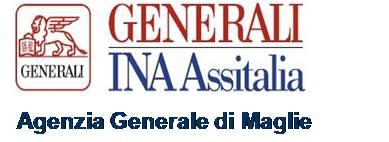 L’Agenzia Generale di Maglie è presente dal 1982 con la sua sede storica in Piazzetta Duomo, nel cuore della città.Da sempre rappresentiamo una presenza territoriale, radicata, con le nostre Agenzie Principali e i nostri Ispettorati.La mission è di essere un'Agenzia totalmente integrata nel tessuto salentino, con un costante orientamento al nostro cliente e a quello potenziale.Le nostre organizzazioni dedicate al cliente sono.- direzione amministrativa;- area assistenza alla clientela;- direzione commerciale;- area previdenza integrativa;- area private insurance;- centro selezione e formazione.Per noi le Risorse Umane sono il fulcro di ogni progetto attuale e futuro.La ricerca e la formazione di elevata professionalità sono la nostra filosofia: per questo abbiamo creato all'interno dell'Agenzia Generale di Maglie un Centro di Formazione permanente in cui opera un team specializzato che ha come obiettivo quello di ricercare, selezionare e formare i futuri professionisti del settore assicurativo.Il centro dispone di ampi spazi dedicati ai colloqui di selezione e ai corsi formativi, che rappresentano il fiore all'occhiello della nostra Agenzia di Maglie.La nostra offerta formativa è completata dalla collaborazione con SDA Bocconi e l'Università del Salento.Se sei in cerca di un’occupazione o vuoi cambiare lavoro e fare un salto di qualità NOI di GENERALI ti offriamo un concreto percorso lavorativo con reali possibilità di crescita professionale, economica e personale. Nel Gruppo Generali ci sono molti ruoli e opportunità, dove coltivare le tue competenze e il tuo talento.La nostra offerta mira a sviluppare al massimo le tue capacità e a trasmetterti insegnamenti preziosi per la tua crescita. L’esperienza è la nostra forza e il tuo futuro! Siamo in cerca di giovani dinamici, ambiziosi e determinati da inserire in un ambiente professionale e meritocratico. Non é richiesta una precedente esperienza in questo settore.L'inserimento in Azienda per il ruolo di CONSULENTE prevede:corso di formazione IVASS qualificante a livello nazionale;Consulenza assicurativa nei rami vita, previdenza e danni;Acquisizione, gestione e sviluppo portafoglio Clienti;Implementazione nuove iniziative commerciali;training on the job e affiancamento continuo;piano di carriera finalizzato alla crescita professionale, personale e economica;lavoro dinamico e a contatto con le persone;retribuzione composta da fisso legato agli obiettivi, provvigioni e incentivi.Per il ruolo di Team leader è richiesta un’esperienza minima di 2 anni.L’inserimento in Azienda per le attività del TEAM LEADER prevede:Gestione e coordinamento di un settore produttivo della Filiale;pianificazione di obiettivi, monitoraggio e definizione di azioni di sviluppo delle performance individuali e di gruppo;promozione e vendita di prodotti assicurativi rivolti alla clientela potenziale, mirate alla costituzione di un NUOVO PORTAFOGLIO DI CLIENTI.affiancamento di risorse umane assegnate per facilitarne l'inserimento all'interno dell'azienda e l'apprendimento delle competenze necessarie all’attività di promozione e vendita.Che cosa aspetti?Lavorare per noi significa entrare in un mondo fatto di professionalità, competenza e innovazione e avere a disposizione strumenti, supporti e prospettive che solo un leader di mercato ti può offrire!!!SI PREGA DI INVIARE CV CON FOTO E AUTORIZZAZIONE AL TRATTAMENTO DEI DATI PERSONALI AI SENSI DELLE L.196/03 ALL’INDIRIZZO: generali.risorseumane@gmail.comLA RICERCA È RIVOLTA A CANDIDATI DI ENTRAMBI I SESSI SECONDO LA L. 903/77